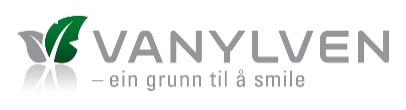 KULTURSKULENPostboks 1, 6138   SYVDETlf. 700 30405    E-post: kulturskulen@vanylven.kommune.noTIL FORELDRE MED BORN PÅ ANDRE TRINN KOMANDE  SKULEÅRMUSIKALSK FØRSKULE 2019/20Vanylven kulturskule vil også til hausten gje tilbod om :Musikalsk førskule/førinstrumental opplæring. Stad: Åheim, Fiskå, MyklebustI musikalsk førskule får borna undervisning i musikk i tillegg til det dei lærer i grunnskulen. Undervisninga omfattar notelære, song og spel, blokkfløyte og rytmeinstrument. Songleikar og enkle danseleikar kan også vere aktuelle.Undervisninga vert mest truleg lagd til SFO-tida, med ein undervisningstime pr. veke.Elevane vil få utdelt blokkfløyte og lærebok ved skulestart. Dersom det vert konkurranse om plassane på instrumentopplæring frå tredje trinn, vil elevar som har gått musikalsk førskule ha førerett .	Vi bed om at de fyller ut svarslippen nedanfor og sender den til kulturskulen 				innan 1 . mai 2019Elevbetalinga for musikalsk førskule er for hausten 2019  sett til kr. 1080,- pr. halvår, men kan bli indeksjustert for vårhalvåret.KLIPP FRÅ OG SEND INN, (eller send som vedlegg til e-post)……………………………………………………………………………………………………………………Til VANYLVEN  KOMMUNEKulturskulenPostboks 1,  6138   SYVDEVi ynskjer at……………………..……………………………………………….  skal delta  iMUSIKALSK FØRSKULEfor skuleåret  2019/2020. Han/ho går på …………………………………….. skule.Vi gjev/gjev ikkje  samtykke til at kulturskulen får bruke bilete ev eleven på sine internett-sider   eller  si  Facebook-side.Dato:………….					………………………………………………………….                Underskr. Foreldre/føresetteTelefon:……………….  Mobil:………………….                                                                           E-post:………………………………………. 	Postadresse: ………………………………….